РЕШЕНИЕО принятии в собственность  муниципального образования  «Семисолинское сельское поселение»  имущества ООО «Родник»Руководствуясь Федеральным законом от 06 октября 2003 г. № 131-ФЗ «Об общих принципах организации местного самоуправления в Российской Федерации»,  Устава поселения, Собрание депутатов муниципального образования «Семисолинское сельское поселение» РЕШАЕТ:1. Принять предложение о  безвозмездной передаче из собственности ООО «Родник»  в собственность   муниципального образования «Семисолинское сельское поселение» имущества по перечню согласно приложения.2. Поручить Главе администрации муниципального образования «Семисолинское сельское поселение»   Ильину Сергею Николаевичу  подписать акт приема передачи имущества из собственности ООО «Родник»  в собственность   муниципального образования «Семисолинское сельское поселение».3. Контроль за исполнением настоящего решения возложить на  постоянную комиссию по бюджету, налогам и вопросам местного самоуправления. 4. Решение вступает в силу с момента его подписания.Глава муниципального образования«Семисолинское  сельское поселение»                       А. Назаров« Семисола  ял кундем» муниципальный образованийындепутатше–влакын Погынжо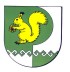 Собрание депутатов    муниципального образования  «Семисолинское сельское поселение» № 155второй созыв26 декабря 2017 года